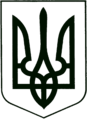 УКРАЇНАМІНІСТЕРСТВО ОСВІТИ І НАУКИ УКРАЇНИЧЕРКАСЬКА ГІМНАЗІЯ №9 ім. О.М. ЛУЦЕНКАЧЕРКАСЬКОЇ МІСЬКОЇ РАДИ ЧЕРКАСЬКОЇ ОБЛАСТІНАКАЗм. ЧеркасиПротягом 2016-2017 навчального року адміністрація та педагогічний колектив гімназії у своїй діяльності керувалися Конституцією України, Національною доктриною розвитку освіти України, Законами України: «Про освіту», «Про загальну середню освіту», «Про внесення змін до законодавчих актів з питань загальної середньої та дошкільної освіти щодо організації навчально-виховного процесу», Національною стратегію розвитку освіти в Україні на період до 2021 року, Державними цільовими програма у галузі освіти в Україні, Концепцією нової української школи, іншими документами та урядовими рішеннями в галузі освіти, наказами і розпорядженнями Міністерства освіти і науки України, управління освіти і науки Черкаської обласної держадміністрації, КНЗ «Черкаський обласний інститут післядипломної освіти педагогічних працівників Черкаської обласної ради», а також річними планами Черкаського обласного інституту післядипломної освіти педагогічних працівників, департаменту освіти та гуманітарної політики Черкаської міської ради, міського методичного кабінету. Методична робота з педагогами гімназії проводилась згідно наказу від 29.08.2016 №       «Про організацію методичної роботи з педагогічними працівниками гімназії в 2016-2017 навчальному році», а також відповідно до структури методичної роботи та згідно розподілу функціональних обов’язків між членами адміністрації.Виконуючи Положення і рекомендації, викладені в нормативних документах та згідно річного плану роботи гімназії, враховуючи індивідуальні можливості вчителів, їх методичну підготовку, професійний рівень, матеріальну базу гімназії, методична робота здійснювалась через колективну, групову та індивідуальну форми роботи.Педагогічний колектив працював над вирішенням пріоритетних методичних завдань щодо забезпечення системного підвищення якості освіти на інноваційній основі, сучасного психолого-педагогічного та науково-методичного супроводження навчально-виховного процесу, розвитку педагогів і вдосконалення їх професійної діяльності, формування методологічної культури педагогічних кадрів.Якісний склад педагогічного колективу.Упродовж навчального року адміністрація гімназії спрямовувала зусилля на якісне вирішення кадрових питань: укомплектування школи педагогічними працівниками та їх збереження. Плинність педагогічних кадрів у 2016-2017 навчальному році наступна: протягом навчального року звільнився вчитель предмета «Захист Вітчизни» Чернишов О.С. (за власним бажанням, пенсійний вік), вчитель математики Бірюк С.В. (за вислугою років), вихователь ГПД Мощарова Г.І. (за власним бажанням, пенсійний вік)Станом на 01.06.2017 педагогічний колектив гімназії  складається з 89 педагогів (77 жінок, що складає 85%). Дві жінки  перебуває у відпустці по догляду за дитиною (Гребенюк Н.В., .Гаращук Ю.А.)Розподіл педагогічних працівників за освітньо-кваліфікаційним рівнем (освітою): вища – 86 (97 % від загальної кількості).Кількісний та якісний склад педагогічних кадрів гімназії станом на 01.06.2017 наступний (таблиця 1 та 2, додаток 1).Одним з пріоритетних завдань роботи з кадрами є постійне підвищення фахової майстерності, головною метою якої є:- задоволення індивідуальних потреб педагогічних працівників в особистому та професійному зростанні;- забезпечення потреб у кваліфікованих кадрах високого рівня професіоналізму і культури, здатних компетентно, відповідально та якісно виконувати посадові функції;- допомога педагогічним кадрам у реалізації актуальних завдань розвитку, вдосконалення і підвищення професійної майстерності та рівня психологічної підготовки;- активізація творчого потенціалу;- формування здатності до швидкої адаптації в умовах, що постійно змінюються;- підготовка до сертифікації;Реалізація цих завдань відбувається шляхом підвищення кваліфікації, розширення профілю, стажування та самоосвітньої роботи педагогів. Так, протягом навчального року вчителі навчалися на курсах при ЧОІПОПП. Гімназія – є базовим закладом для педагогічної практики слухачів курсів.Аналіз стану післядипломної освіти вчителів, зроблений за результатами співбесід з педагогами, дає підставу для висновку, що особливої уваги потребує підвищення рівня володіння комп’ютером та сама система індивідуальної самоосвітньої роботи. Саме тому в гімназії організована самоосвітня робота педагогів як одна із форм науково-методичної роботи, що в поєднанні з курсовим підвищенням кваліфікації, навчанням на спецкурсах дає позитивні результати у вдосконаленні необхідної для практичної діяльності теоретичної і практичної підготовки педагогів та у підвищенні якості знань і умінь учнів.З метою вдосконалення фахової майстерності, поширення власного досвіду, впровадження новітніх технологій у педагогічну практику, ознайомлення громадськості міста з власними доробками, досягненнями вчителі гімназії взяли участь у міській виставці «Зернини досвіду 2017». На виставці свої доробки представили: Топчій І.В., Бондаренко А.В, Затока Н.П., Сікорська Л.М., Савєльєва Ж.Г., Кисільва Л.В., Дога Т.В., Жукова Г.А.Практичні результати самоосвітньої роботи окремих педагогічних працівників та творчих груп педагогів гімназії розглянуті та обговорені на засіданнях педагогічної ради, атестаційної комісії, педагогічних читань, а також представлені на сторінках педагогічних фахових видань:- публікацій з досвіду роботи закладу, вчителів у педагогічній пресі (додаток до наказу №2 на2 арк.).Активізації творчої діяльності вчителів, залучення їх до науково-дослідницької роботи, стимулювання неперервної фахової освіти, підвищення відповідальності за результати навчання і виховання сприяла атестація педагогів працівників гімназії. Протягом атестаційного періоду здійснювалась комплексна оцінка рівня кваліфікації і професійної майстерності педагогічних працівників та результатів їхньої діяльності. Зауважень та рекомендацій не було. Всі заходи науково-методичного спрямування, передбачені річним планом роботи навчального закладу, виконано в повному обсязі. Підсумки участі педагогічних працівників у міських, обласних, всеукраїнських педагогічних заходах свідчать про ефективність цієї роботи в колективі.З метою підвищення рівня психолого-педагогічної, загально-культурної, фахової та методичної підготовки молодих спеціалістів та малодосвідчених учителів у школі впроваджено систему наставництва над молодими колегами, створена рада наставників зі складу керівників ПК учителів-методистів, яку очолює Шевченко З.В., (вчитель вищої категорії,учитель-методист) затверджено план роботи ради та індивідуальні плани вчителів-стажерів. Гімназійні плани роботи з молодими педагогами корегується відповідно до кількісного та якісного складу спеціалістів, їх підготовки, фаху, стажу роботи, результатів анкетування та діагностики, а також результатів роботи у попередньому навчальному році.Важливим напрямком роботи з педагогічними кадрами, якому приділяється значна увага, є питання педагогічної культури як системи морально-етичних норм і принципів, необхідних педагогові для виконання своїх професійних обов’язків. Для підвищення рівня професійної культури, педагогічної етики, питання дотримання педагогами професійно-моральної культури праці працівників упродовж 2016-2017 навчального року розглядалися на щотижневих нарадах (раз на місяць).Вплив методичних заходів на рівень проведення уроків.Висновки, зроблені адміністрацією за результатами відвіданих уроків, свідчать про те, що проведені у межах реалізації гімназійної методичної теми та річного плану заходи, спрямовані на поліпшення якості уроку, а саме: використання інноваційних технологій в початковій школі, сучасних інтерактивних методів і прийомів навчання дають позитивні результати. У поточному навчальному році поліпшилась у порівнянні з минулим роком якість проведення уроків вчителів інформатики та фізики Луб’янським Д.В., вчителем початкових класів Ядзінська З.О., вчителем початкових класів Олійник Л.П., вчителем фізичної культури Токар В.Л., вчителем фізичної культури Щербина Б.П., вчителем образотворчого мистецтва Коротка Л.В., вчителем англійської мови Почтарьової Ю.Ю.	Підготовка до міських та обласних заходів сприяла підвищенню творчої активності педагогів, позитивно вплинула на якість підготовки до уроків. Вчителі гімназії беруть активну участь у семінарах, конференціях, форумах всіх рівнів. (додаток до наказу №3 на 9 арк.).В гімназії створена система інноваційної роботи, яка включає в себе використання різноманітних інноваційних технологій. На сьогодні в навчальному закладі майже у всіх кабінетах створені умови для використання у педагогічній роботі інформаційно-комунікаційні технології (кабінети укоплектовані проекторами та комп’ютерами (ноутбуками). П’ять кабінетів оснащені інтерактивними дошками. Більшість педагогів у своїй педагогічній праці використовує можливості даних кабінетів.Гімназія протягом 2016-2017 навчального року була та є експериментальним майданчиком регіонального та всеукраїнського рівня. Так, зокрема:на базі гімназії працює дослідно-експериментальний майданчик з упровадження інноваційного освітнього проекту «РОЗКВІТ» який спрямований на сприяння творчому розвитку дитини і пошук її талантів, формування діяльнісного підходу до життя за темою «Створення науково-методичних засад формування у дітей навчально-дослідницьких умінь», Наказ МОНмолодьспорту України 18.04.2012р. №476розпочата активна участь у всеукраїнському експерименті «Теоретико-методологічні засади моделювання розвитку авторських шкіл» на базі загальноосвітніх навчальних закладів України на 2017-2021 роки Наказ МОН України  19.01.2017 №79 (1 рік);розпочата активна участь у проведення дослідно-експериментальної роботи на базі загальноосвітніх навчальних закладів учасників цільової обласної програми «Інноваційні школи Черкащини», наказ управління освіти і науки  Черкаської обласної державної адміністрації 05.05.2017 № 119 (1 рік);продовжується робота над темою: «Формування просоціальної поведінки учнів в умовах превентивного виховного середовища загальноосвітнього навчального закладу;продовжується всеукраїнський експеримент з упровадження науково-педагогічного проекту «Школа майбутнього». Наказ МОН України 04.03.2016р. №216 (2 рік);Педагогічний колектив активно та плідно співпрацює з вищими навчальними закладами, так зокрема: підписані договори про співпрацю з Черкаським національним університетом ім. Б.Хмельницького (24.02.2016), Черкаським державним технологічним університетом (06.04.2016).Заступник директора з навчально-виховної роботи Полль О.В. оновила гімназійний інформаційний банк обдарованої молоді та здійснила аналіз результативності роботи з обдарованими дітьми. Учні гімназії брали активну участь в олімпіадах, конкурсах. Маємо досить добрі результати (додаток №4 на 3 арк.)Виходячи з вищезазначеного, НАКАЗУЮ:Систему методичної роботи гімназії в 2016-2017 навчальному році визнати задовільною.За плідну, творчу роботу, поширення сучасних освітніх технологій, результативну діяльність з удосконалення методичної культури вчителів гімназії, міста, області, ініціативу в реалізації державної політики у сфері освіти винести подяки:а) вчителям: Полозенко С.В., Стецюку А.С., Мельниченко О.М., Черненко Н.М., Завіновській І.В., Кисільовій Л.В., Волковій К.М., Цимбалу М.П., Іванченку С.В., Бондаренко А.В., Догі Т.В., Шевченко З.В., Волочай О.В., Митяй Л.В., Сокирко Л.М., Голінько Ю.А., Дікаловій Я.О., Демченко Т.Г., Берко Т.Г., Іванченко С.В., б) класним керівникам: Полозенко С.В., Мельниченко О.М., Завіновська І.В., Обертас І.В., Шевченко З.В., Богдан Л.Р., Кирдоді Л.І., Берко Т.М., Волочай О.В., Голінько Ю.А., Дога Т.В., Черненко Н.М., Демченко Т.Г.в) предметним кафедрам: початкових класів (голова Шевченко З.В.), історії та правознавства (голова Завіновська І.В.), української мови та літератури (Голінько Ю.А.), математики (голова Потьомкіна Г.Г.), фізичного та естетичного розвитку (Гулюкіна Н.Г.), технології (цимбал М.П.).Систему методичної роботи в 2017-2018 навчальному році спланувати з урахуванням недоліків минулого навчального року. Затвердити роботу над проблемною темою гімназії «Теоретико-методологічні засади моделювання та розвитку авторської школи «Гімназія успішного українця».Звернути увагу керівникам предметних кафедр на недостатню активність в роботі окремих вчителів, проаналізувати їхню роботу, вказати на недоліки та шляхи їх подолання: О.В.Михайлової, Верховська Н.А., В.Л.Токар, Ядзінської З.О., Дедіченко Г.М., Почтарьової Ю.Ю., Шейко Н.Б., Луценко Л.М., Ждан І.М., Дойченко Н.В.Відповідальні – керівники предметних кафедр: Г.Г.Потьомкіна, Ю.А. Голінько, Гулюкіна Н.Г., Шевченко З.В., Т.Г.Дога,Протягом навчального рокуВідмітити позитивний досвід друкованих матеріалів директора гімназії Топчій І.В., вчителів Полозенко С.В., Голінько Ю.А., Черненко Н.М., Сав’єльєва Ж.Г., Стецюк А.С., Завіновська І.В., Митяй Л.В., Шевченко З.В.На засіданнях методичної ради гімназії, предметних кафедр детально проаналізувати стан методичної роботи в гімназії, на кафедрах у 2016-2017 навчальному році та спланувати організацію методичної роботи з педагогічними кадрами гімназії у 2017-2018 навчальному році.серпень 2017 р. Відповідальні: заступник директора з навчально-виховної роботи Чумак А.І., голова методичної ради Кисільова Л.В., голови предметних кафедр гімназії.Забезпечити системний підхід до методичної роботи, дбати про її результативність, координувати роботу гімназійних предметних кафедр, семінарів, творчих, динамічних та проблемних груп. протягом 2017-2018 навчального року. Відповідальні: заступник директора з навчально-виховної роботи Чумак А.І., голова методичної ради Кисільова Л.В.,  голови предметних кафедр гімназіїАктивізувати роботу педагогічних працівників гімназії щодо розміщення своїх напрацювань у друкованих фахових виданнях та розміщення на інтернет-ресурсах.Продовжити роботу щодо зміцнення матеріально-технічної бази навчальних кабінетів гімназії.протягом 2017-2018 навчального року. Відповідальні: адміністрація гімназії.Здійснювати методичний супровід змін у програмах початкової школи, моніторинг здійснення індивідуального підходу, інтеграції змісту предметів тощо (пілотний проект апробації освітнього стандарту Нова українська школа).протягом 2017-2018 навчального року. Відповідальні: адміністрація гімназії. Голова предметної кафедри учителів початкової школи Шевченко З.В. Сприяти впровадженню сучасних інформаційно-комунікаційних технологій, мультимедійних технічних засобів навчання та їх ефективному застосуванню в навчально-виховному процесі.протягом 2017-2018 навчального року. Відповідальні: адміністрація, голова методичної ради Кисільова Л.В.,  голови предметних кафедр гімназіїЗабезпечити академічну свободу кожного педагога, а саме: використання власних навчальних програм, обирати підручники, методи, стратегії, способи і засоби навчання. Продовжити створювати інформаційну базу даних навчальних комп’ютерних програм з різних предметів та активно їх впроваджувати у процесі вивчення. Активізувати надання індивідуальної допомоги педагогічним працівникам у виборі форм та методів навчання, удосконаленні методики проведення навчальних занять та позаурочних заходів. Детально спланувати індивідуальну роботу з кожним педагогічним працівником і спрямувати її на підвищення фахової майстерності.Відповідальні - голови предметних кафедрПротягом навчального року Поновити інформаційно-методичні сайти, сторінки предметних кафедр з узагальнення та удосконалення системи методичної роботи у гімназії за підсумками навчального року.Відповідальний – заступник директора з навчально-виховної роботи, Чумак А.І., голова методичної ради гімназії Л.В.Кисільова Л.В., голови предметних кафедрсерпень, 2018 р. Створити умови активізації дослідницько-пошукової роботи з учнями. протягом 2017-2018 навчального року. Відповідальні: адміністрація, голова методичної ради Кисільова Л.В.,  голови предметних кафедр гімназії Сприяти участі педагогічних працівників гімназії у Всеукраїнських педагогічних виставках, конкурсах, конференціях, науково-практичних семінарах.протягом 2016-2017 навчального року. Відповідальні: адміністрація, голова методичної ради Кисільова Л.В.,  голови предметних кафедр гімназії Проаналізувати результати державної підсумкової атестації випускників.серпень 2017 р. Відповідальні: заступник директора з навчально-виховної роботи Полль О.В. Удосконалити систему роботи предметних кафедр, на засіданнях яких глибше аналізувати якість навчання та результати навчальних досягнень учнів.Відповідальні – заступник директора з НВР Чумак А.І.,Відповідальні - голови предметних кафедрПротягом навчального року Посилити контроль щодо роботи педагогів, які підлягають атестації у 2017-2018 навчальному році, забезпечити їх участь у гімназійних, міських, обласних, всеукраїнських науково-педагогічних заходах.протягом 2017-2018 навчального року. Відповідальні: адміністрація, голова методичної ради Кисільова Л.В.,  голови предметних кафедр гімназії Доповнити базу бібліотеки довідково-інформаційними матеріалами з питань професійної освіти, педагогіки, психології, методики навчання і виховання. Відповідальні – заступник директора з НВР Чумак А.І.,Завідуюча бібліотекою Брикун К.А.Протягом навчального року Контроль за виконання даного наказу покласти на заступника директора з навчально-виховної роботи А.І.Чумака.Директор гімназії					І.В.Топчійвід24.06.2017№Підсумки методичної роботи за 2016-2017 навчальний рік Підсумки методичної роботи за 2016-2017 навчальний рік Підсумки методичної роботи за 2016-2017 навчальний рік 